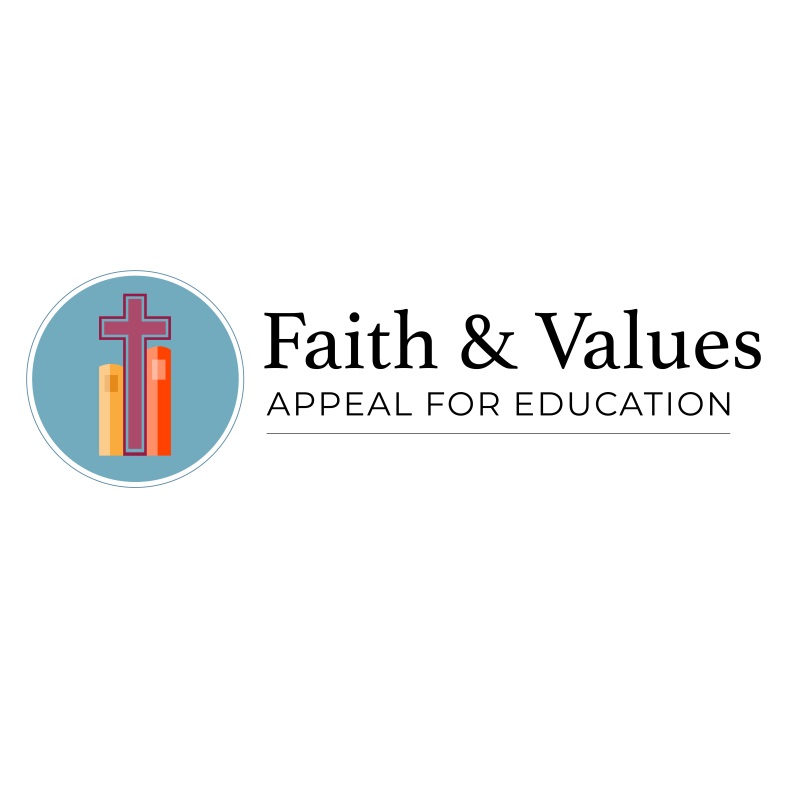 BULLETIN & PULPIT ANNOUNCEMENTSAnnouncement Weekend - August 15-16, 2020Catholic schools make a profound impact on a child’s life and now, more than ever, children need the faith and values present in our Catholic schools. You can help provide more opportunities for students to obtain a Catholic education. Next weekend, a special appeal, the Faith and Values Appeal for Education, will be held across the diocese to raise funds to help provide tuition assistance to needy students and their families right here in our diocese. Please be generous in your support of Catholic school students.  Envelopes for this special appeal are included with your parish envelopes. You can make a secure donation online at www.CatholicCommunity.org/education or call Karen Joyce at 800-869-6525 x1910.Commitment Weekend - August 22-23, 2020	Catholic Schools in the Diocese of Cleveland change lives. Now, more than ever, children need the faith and values they learn in a Catholic school. Thanks to the generosity of people like you who know the value of a Catholic education, last year 4,000 students received need-based tuition assistance. When you give to the Faith & Values Appeal to support tuition assistance for a Catholic school student, you are giving a gift that will live on in the lives of those served in our schools.  Please pray that the generosity of our parishioners will continue to support the formation of our youth in Catholic schools, throughout Northeast Ohio, where faith makes a difference. To donate online, go to www.CatholicCommunity.org/education or call Karen Joyce at 800-869-6525 x1910.